I. ОБЩИЕ ПОЛОЖЕНИЯ§1. Область действия настоящих ПравилДанные Правила предназначены для Международных, Всероссийских, Межрегиональных соревнований среди танцоров-любителей, проводящихся  под эгидой общероссийской общественной организации «Российский Танцевальный Союз», а также региональных и межклубных турниров членов РТС (в соответствующих формах проведения, см.§5).§ 2. Спортивно-танцевальные дисциплины и виды соревнований	 1. Спортивные (бальные) танцы включают в себя следующие спортивно-танцевальные дисциплины:—  стандартные танцы;—  латиноамериканские танцы;—  10 танцев - комбинация стандартных (бальных) и латиноамериканских танцев;2. Виды соревнований:  —  Стандарт - соревнования дуэтов в стандартных (бальных) танцах;—  Латина - соревнования дуэтов в латиноамериканских танцах;—  10 танцев - соревнования дуэтов с общим зачётом в стандартных (бальных) и латиноамериканских танцах;—  Формейшн - соревнования по командным постановкам в стандартных (бальных) или латиноамериканских танцах;—  Классическое шоу - соревнования по дуэтным постановкам в стандартных (бальных) танцах;—  Латиноамериканское шоу - соревнования по дуэтным постановкам в латиноамериканских танцах.§ 3. Программа танцев в  спортивно-танцевальных дисциплинах и последовательность их исполнения1. Программа танцев в спортивно-танцевальных дисциплинах  включает:а) стандартные танцы:- вальс, танго, венский вальс, медленный фокстрот, квикстеп; б) латиноамериканские танцы:- ча-ча-ча, самба, румба, пасодобль, джайв в) 10 танцев:- стандартные и латиноамериканские танцы.2. Нарушение указанной в пунктах а) и б) последовательности танцев в видах  соревнований  стандарт,  латина, 10 танцев  недопустимо.§4.  Международная классификация по программе танцев“E” класс (Beginner):стандарт: медленный вальс, танго, квикстеп;латина: ча-ча-ча, румба, джайв.“D” класс ( Novice):стандарт: медленный вальс, танго, медленный фокстрот, квикстеп;латина:; ча-ча-ча; самба, румба; джайв;        “C”класс (Advanced), ”B” класс (Intermediate), ”A” класс (Pre-Championship),”S” класс (Championship): стандарт: все танцы;латина : все танцы.Примечание: в скобках указаны соответствующие названия классов Британского Танцевального Совета, используемые также в некоторых странах.§ 5. Формы соревнований1.По форме соревнования подразделяются на:—  классификационные - проводимые среди танцоров одного класса в определенных возрастных группах, в строгом соответствии с классификационными требованиями по фигурам, элементам, техническим действиям и программе танцев;Примечание: данная форма применяется  на соревнованиях регионального, местного, межклубного уровня на основании Положений разработанных соответствующими подразделениями или членами Российского Танцевального Союза.—  классификационно-рейтинговые – где  лучшие 6-8 пар в классе, отобранные судейской коллегией в классификационных соревнованиях, имеют право принять уастие в более высоком классе.—  рейтинговые - соревнования, проводимые совместно для танцоров разных классов, в определенных возрастных группах.2. Форма проведения соревнования определяется Положением, которое разрабатывает организация, ответственная за проведение данных соревнований.Примечание : Открытые рейтинговые и классификационно-рейтинговые соревнования любого статуса и ранга проводятся в строгом соответствии с настоящими Правилами РТС. На мероприятиях под эгидой РТС могут проводиться конкурсы солистов по образовательной медальной системе тестирования, а также соревнования “ Pro - Am ” - профессиональный танцор (официально зарегистрированный в какой-либо профессиональной танцевальной организации) танцует в паре с любителем. По данным формам Президиум РТС утверждает отдельные регламентирующие документы.§ 6. Характер соревнований1. По характеру соревнования подразделяются на:—  личные - результаты каждой участвующей пары определяются с выведением занятого ею места;—  командные - результаты отдельных пар-участников данной команды суммируются в общий результат с последующим определением занятых командами мест;—  лично-командные - результаты выводятся одновременно как отдельным парам-участникам, так и командам с последующим определением занятых ими мест.2. Характер проведения соревнования определяется Положением, которое разрабатывает организация, ответственная за проведение данных соревнований.§ 7. Способы проведения соревнований1. В видах стандарт, латина, 10 танцев соревнования могут иметь следующие способы проведения: с одним финалом; с финалом в каждом танце.2. При способе проведения с одним финалом итоги каждого тура определяются по сумме результатов во всех танцах данного вида соревнований.На всех предварительных турах, предшествующих ½ финала, разрешается исключать один из танцев программы. С ½ финала программа исполняется без сокращений.На Чемпионатах, Первенствах и Кубковых соревнованиях исключать танцы из программы во всех турах не допускается.3. При способе проведения с финалом в каждом танце, по каждому танцу проводится отдельный турнир (включающий предварительные туры и финал по данному танцу), окончательный итог  вида соревнований подводится по сумме мест в отдельных танцах.Программа исполняется без сокращений.В Положении о соревнованиях организатор может указать, с какого тура начинается данный способ проведения, но  не ниже 1/8 финала.4. Способы проведения соревнований определяются Положением, которое разрабатывает организация, ответственная за проведение данных соревнований.Примечание: порядок проведения командных соревнований, соревнований по формейшн, классическому и латиноамериканскому шоу излагается в главе Правила судейства.§ 8. Статус соревнований и фестивалей*1. Статус соревнований и фестивалей – это, прежде всего, правовое положение, исходящие из законодательства страны, на территории которой проводятся данные мероприятия, а также условия допуска представителей других стран и организаций на определённые соревнования и фестивали.* Фестиваль – смотр достижений в танцевальном искусстве. 2. Российский Танцевальный Союз и его структурные подразделения могут проводить соревнования и фестивали со следующим территориальным статусом:а) международные соревнования и фестивали под эгидой РТС проводятся под общим руководством РТС на основании его членства во Всемирном Танцевальном Совете в соответствии со структурой и регламентирующими документами данной международной организации, не противоречащим законодательству РФ; б) всероссийские соревнования и фестивали под эгидой РТС проводятся под общим руководством РТС в соответствии с её регламентирующими документами. Одной из основных целей данных мероприятий должно быть участие в них представителей всех региональных отделений РТС;в) межрегиональные соревнования и фестивали под эгидой РТС проводятся под общим руководством РТС в соответствии с её регламентирующими документами. Одной из основных целей данных мероприятий должно быть участие в них представителей, как минимум двух региональных отделений РТС;г) региональные соревнования и фестивали под эгидой РТС проводятся под общим руководством регионального отделения РТС в соответствии с регламентирующими документами РТСд) местные (городские, муниципальные и т.п.) соревнования и фестивали под эгидой РТС проводятся под общим руководством местной организации – члена РТС в соответствии с регламентирующими документами РТС3. «Открытые» - соревнования и фестивали, в которых могут принимать участие представители любых регионов России и стран вне зависимости от принадлежности к каким-либо общественным организациям.4. «Закрытые» - соревнования и фестивали, в которых могут принимать участие представители только определённой организации или страны.5. Статус соревнований и фестивалей определяется Положением, которое разрабатывает организация, ответственная за проведение данных мероприятий.§ 9. Ранг соревнований1. Основными спортивными терминами в Российской Федерации, определяющими ранг соревнований являются:- Чемпионат – высшие соревнования среди взрослых, проводящиеся в соответствии с территориальным статусом один раз в год;- Первенство – высшие соревнования среди молодёжи, юниоров, ювеналов, сеньёров, а также классификационные соревнования среди всех возрастных групп, проводящиеся в соответствии с территориальным статусом один раз в год;- Кубок – соревнования, проводящиеся в соответствии с территориальным статусом на основании Положения о данных соревнованиях принятых соответствующими организациями.Примечание: при современных тенденциях во многих видах спорта обладатель Кубка определяется по серии соревнований.2. Официальные межклубные соревнования РТС – это календарные соревнования, проводящиеся в соответствии с Положением утверждённым региональным отделением РТС.3. Турниры по приглашению (товарищеские встречи) – это соревнования по договорённости между руководителями двух и более клубов.4. Клубные соревнования – это соревнования, проводящиеся внутри одного танцевального коллектива.5. Ранг соревнований определяется Положением, которое разрабатывает организация, ответственная за проведение данных соревнований.§ 10. Организаторы  соревнований и фестивалей1. Организаторами соревнований и фестивалей по спортивным (бальным) танцам в зависимости от их статуса и ранга могут быть государственные и общественные организации соответствующего уровня.2. Общее руководство соревнованиями и фестивалями осуществляет вышестоящая организация, имеющая полномочия по развитию данного направления деятельности, утвердившая календарный план и Положение, в соответствии с которыми проходит мероприятие.3. Непосредственное руководство возлагается на главную судейскую коллегию и оргкомитет, в состав которых могут входить представители вышестоящей организации и общественной организации (танцевального коллектива), работающей на договоре, являющейся структурным подразделением или членом вышестоящей организации.4. Ответственное лицо оргкомитета или общественной организации (танцевального коллектива), претендующих на непосредственное руководство и организацию соревнований, фестиваля, подает заявку (см. Приложение № 1 – краткое Положение о соревнованиях)  на утверждение данных мероприятий в  вышестоящую организацию в соответствии с порядком, принятым руководящим органом этой организации.5. Организация (танцевальный коллектив), на которую возложено, непосредственное руководство соревнованиями, фестивалем обязана:- решить все технические вопросы организации мероприятия (аренда помещения, подготовка места соревнования и оборудования, микрофон, аудио аппаратура и музыкальное сопровождение, видеокамера, освещение и т.п.);- силами своей коллегии судей или приглашением решить вопросы назначения в состав судейской коллегии мероприятия: заместителя главного судьи, главного секретаря, коменданта, судьи-информатора (ведущего), судьи на музыкальном сопровождении (звукооператора), судей – работников секретариата, судей при участниках; - провести мероприятие в соответствии с действующими Правилами соревнований, Положением и всех пунктов, указанных в заявк- обеспечить должный эстетический уровень оформления места проведения культурно-спортивного мероприятия, подготовить торжественное открытие и закрытие.§ 11. Положение о соревнованиях1. Все соревнования проводятся в соответствии с Правилами и Положением, утверждённым организацией, ответственной за проведение данных соревнований.2. Положение о соревнованиях должно содержать следующие разделы:а) название, статус, ранг, форма, характер проведения соревнований;б) цели и задачи соревнований; в) сроки, время и место проведения;г) руководство соревнованием (общее и непосредственное руководство);д) судейская коллегия соревнований;е) участвующие организации и участники соревнований, условия допуска;ж) вид и способ проведения соревнований;з) программа соревнований;и) условия личного и (или) командного зачета;к) награждение финалистов;л) сроки и порядок регистрации на соревнования;м) условия приема участников (при проведении междугородних соревнований);н) финансовые условия.3. Требования Положения не должны противоречить соответствующим Правилам соревнований РТС.§ 12. Время, продолжительность и распорядок проведения соревнований1. Регистрация танцевальных пар на соревнования начинается за 1,5 часа и заканчивается за 30 минут до начала турнира, если иное не предусмотрено Положением о соревнованиях.Положением может быть также предусмотрена предварительная регистрация участников. 2. Проведение турнира определяется планом-сценарием, который утверждается главной судейской коллегией в соответствии с действующими Правилами и Положением о соревнованиях.4. Парад и представление участников в начале турнира проводятся, если это предусмотрено сценарием. Возможно также представление участников при выходе на площадку для исполнения первого танца, при этом называется только фамилия и имя партнера и партнерши.5. Перед началом турнира в обязательном порядке проводится представление судейской коллегии соревнований с объявлением: имени, фамилии судьи; его статуса; города, региона, страны, которые он представляет.6. После окончания каждого турнира проводится церемония награждения с выходом на паркет всех финалистов в соответствующих турнирных костюмах. При объявлении итогов финалисты должны быть представлены полностью: фамилия и имя партнера и партнерши; название коллектива, спортивного общества (организации); город, регион, страна, которые представляет пара.II. УЧАСТНИКИ СОРЕВНОВАНИЙ § 1. Возрастные  группы1. Участники соревнований подразделяются на следующие возрастные группы:а) ювеналы I — 9 лет и моложе;б) ювеналы II — 10-11 лет;в) юниоры I — 12-13 лет;г) юниоры II — 14-15 лет;д) молодежь I — 16-18 лет;е) молодежь II — 19-20 лет;ж) взрослые — 19 лет и старше;з) синьоры — 35 лет и старше;и) гранд синьоры — 45 и старше2. Принадлежность участника к возрастной группе определяется по дате рождения.3. Для групп п.п. а) – ж) возраст определяется по старшему из партнеров,  для групп п.п. з) – и) по младшему.4. Положением о соревнованиях может быть предусмотрен допуск танцоров к турниру на одну возрастную группу выше, исключение составляют группы п.п. ж), з), и).§ 2.  Деление участников по классам и разрядам1. В соответствии с международной практикой совершенствования в спортивных танцах участники соревнований, в зависимости от их подготовленности, подразделяются на классы исполнительского мастерства: “E” класс (Beginner); “D” класс (Novice); “C”класс (Advanced); ”B”класс (Intermediate); ”A”класс (Pre-Championship);”S”класс (Championship).Примечание: в скобках указаны соответствующие названия классов Британского Танцевального Совета, используемые также в некоторых странах.2. На основании положений программно-нормативного документа системы физической культуры и спорта – Единой всероссийской спортивной классификации (ЕВСК) спортсмены, участвуя на соответствующих соревнованиях, выполняют разрядные требования: 3 юношеского разряда (юн.р.); 2 юн.р.; 
1 юн.р.; 3 разряда (р.); 2 р.; 1 р.; «Кандидата в мастера спорта» (КМС); и требования для присвоения спортивных званий: «Мастер спорта России» (МС); «Мастер спорта России международного класса» (МСМК).Примечание: с учётом международных подходов и основных положений ЕВСК для выполнения разрядных требований по технической подготовке, а также с учётом сложившейся ситуации в развитии спортивного танца в РФ, общероссийская общественная организация «Российский танцевальный союз» для присвоения классов исполнительского мастерства использует Единую классификацию танцоров РТС, а для присвоения Почётных Званий Российского Танцевального Союза – Положение о Почётных званиях РТС.4. Исходя из международной практики в спортивных (бальных) танцах, начальное выступление в том или ином классе проходит в соответствии с порядком, определённым общественным объединением спортивного танца.Понижение класса исполнительского мастерства может проводиться только в исключительных случаях по решению руководящего органа общественного объединения.5. Класс исполнительского мастерства пары определяется по высшему классу, разряду одного из партнёров.6. Для танцоров “E” класса (Beginner), “D” класса (Novice), “C”класс (Advanced) и возрастных групп - ювеналы предъявляются определённые требования по программе танцев (см.раздел 1, §4), исполняемым фигурам и вариациям (см. приложение №4: Международная программа фигур и вариаций); а также костюмам участников (см. раздел II, §5).§ 3. Допуск участников к соревнованиям1. Допуск на соревнования осуществляется при прохождении регистрации в соответствии с Положением о данных соревнованиях.2. Без оформленной зачётной классификационной книжки с отметкой об оплате взноса на Уставные цели РТС и членской организации РТС, а также заявки (см. приложение № 2) танцоры на соревнования не допускаются.§ 4. Права и обязанности участников1. Участники соревнований обязаны:—  знать и строго соблюдать Правила, Положение, программу соревнований, условия их проведения;—  иметь при себе зачётные классификационные книжки, а также другие документы, если они предусмотрены Положением о соревнованиях, и предъявлять их в секретариат при регистрации;—  зарегистрироваться для участия в турнире в отведенное для регистрации время;—  иметь опрятный внешний вид, костюмы, соответствующие проводимым соревнованиям;—  своевременно знакомиться с планом-сценарием соревнований, расписанием заходов, соблюдать установленный для турнира распорядок, находиться в отведенных для участников местах;—  выходить на паркет в порядке заходов, расписанных для данного этапа соревнований;—  при наличии одного выхода на турнирную площадку пары, уходящие с паркета, должны пропускать пары, выходящие в следующем заходе;—    выполнять распоряжения судей;—    при невозможности по какой-либо причине продолжать соревнования немедленно сообщить об этом главному судье;—  при участии в финале выйти на награждение в соответствующих турнирных костюмах;—  по окончании соревнований завизировать у руководителя (тренера) своего коллектива в классификационных книжках результаты своего выступления.Примечание: При нарушении Правил или некорректном поведении главная судейская коллегия выносит участнику предупреждение. При повторном нарушении танцор отстраняется от участия в турнире. При особо грубых нарушениях танцор может быть отстранен от участия в турнире по решению судейской коллегии без предупреждения.2. Участники соревнований имеют право: —  иметь своего представителя (одного от коллектива или от команды) для решения всех вопросов, возникающих в ходе проведения турнира;—  при проведении турниров по отдельным видам соревнований принимать участие в одном или нескольких видах по выбору, заявив об этом на регистрации;—  иметь условия размещения одинаковые с другими участниками соревнований;—  по окончании регистрации, не позднее чем за 15 мин. до начала соревнования, получить информацию о порядке проведения турнира;—  в установленном порядке, до начала следующего этапа, получать информацию о результатах предварительных туров;—  по вопросам размещения в зале проведения соревнований, регистрации и разминки обращаться к судьям при участниках;—  по вопросам проведения турнира через своего представителя (капитана) обращаться к заместителю главного судьи, главному секретарю, главному судье;—  по окончании турнира через своего представителя (капитана) получить полную информацию в секретариате о количестве участников, занятом месте.3. Участники соревнований не имеют права, находится в зонах VIP (столики, трибуны) в танцевальных костюмах. § 5. Костюм участника1. К танцорам возрастных групп ювеналы предъявляются требования в соответствии с Положением о костюмах для турниров и фестивалей РТС.2. Для возрастных групп юниоры, молодёжь, взрослые, синьёры все костюмы должны соответствовать характеристикам стандартных и латиноамериканских танцев для мужчин и женщин в соответствии с Положением о костюмах для турниров и фестивалей РТС.3. На танцевальных костюмах разрешается размещение рекламных нашивок спонсоров, при этом размеры их не должен быть более 10 см в длину и 4 см в высотуна каждого спонсора. Размещение рекламы на костюме партнёра возможно на талии, груди или рукавах, а также на любом месте платья партнёрши.4. Размещение рекламы организаторов соревнований на номерах участников возможно при условии, что она занимает не более 20% от площади номера.Примечание: Главная судейская коллегия обязана отстранить от участия в соревновании пару, костюм которой не соответствует требованиям.§ 6. Представители, тренеры и капитаны команд (пар)1. Каждое структурное подразделение, танцевальный коллектив (ТК), участвующие в соревнованиях, должны иметь своего представителя, который является руководителем команды и посредником между судейской коллегией и участниками, выставленными данной организацией.Если команда не имеет представителя, то его обязанности выполняет тренер или капитан, назначенный из числа участников данной команды.2. Представители команд не могут быть одновременно судьями данного соревнования.3. Представитель обязан:—  знать и выполнять настоящие Правила, Положение о соревновании;—  отвечать за дисциплину участников своего коллектива, опрятность их костюмов, выполнение ими распорядка турнира, готовность танцоров к выходу на танцевальную площадку;—  при обращении к судьям называть свое имя и коллектив, который он представляет;—  выполнять распоряжения судей и должностных лиц соревнований;—  во время соревнований находиться на месте их проведения.4. Представитель является официальным лицом и имеет право:—  знакомиться с Положением о соревновании;—  в установленном порядке получать информацию в секретариате турнира о результатах представляемых им участников;—  обращаться по вопросам проведения турнира  к судьям при участниках, главному судье, главному секретарю, заместителю главного судьи;—  присутствовать на совещаниях судейской коллегии, если они проводятся совместно с представителями;—  подавать в письменном виде протесты, обоснованные настоящими Правилами, главному судье турнира.5. Представитель, тренер не могут вмешиваться в распоряжения судей и лиц, проводящих соревнования.6. За необоснованный протест представитель несет ответственность перед организацией, осуществляющей общее руководство данными соревнованиями, и по решению руководящего органа данной организации может быть лишён права представительства на её соревнованиях.7. Тренер и представитель должны быть опрятно одеты, и являться примером для всех участников.Примечание: При нарушении представителем, тренером коллектива настоящих Правил, главная судейская коллегия выносит ему предупреждение. При повторном нарушении или некорректном поведении представителя, тренера по решению судейской коллегии все пары команды могут быть отстранены от участия в турнире.III . СУДЕЙСКАЯ КОЛЛЕГИЯ§1. Состав судейской коллегии соревнований1. Судейская коллегия соревнований назначается организацией, осуществляющей общее руководство данными соревнованиями.2. Состав судейской коллегии соревнований зависит от статуса, ранга, соревнований и формируется из членов Коллегий судей РТС, общественных организаций спортивного (бального) танца и их танцевальных коллективов.3. На судейскую коллегию соревнований возлагается подготовка и проведение соревнований в соответствии с настоящими правилами и положением о соревнованиях, определение результатов и подведение общих итогов соревнований.4. В состав судейской коллегии соревнований по спортивным танцам входят:- главный судья;- заместитель (или заместители) главного судьи;- главный секретарь;- комендант;- судейская бригада: арбитры - судьи, оценивающие исполнительское мастерство;- секретариат;- судья-информатор (ведущий);- судьи при участниках;- судья на музыкальном сопровождении (звукооператор);- врач.5. Состав судейской коллегии - постоянный на все время данных соревнований. Замена судьи допускается лишь в случае болезни или других обстоятельств, не позволяющих ему выполнение своих обязанностей. 6. Одежда судейской коллегии должна соответствовать причине и характеру проводимого мероприятия:Вечерние мероприятияМужчины - смокинг или вечерний костюм.Дмы - вечернее платье или вечерний костюм.Утренние и дневные мероприятияМужчины - обычный костюм.Дамы - официальное платье или костюм.Повседневная одежда не допускается.7. Отказ от судейства на соревнованиях по неуважительной причине считается нарушением судьей установленного порядка и может повлечь за собой отстранение от судейства на определенный срок.§ 2. Главная судейская коллегия1. Непосредственное руководство подготовкой и проведением соревнований осуществляет главная судейская коллегия в составе главного судьи, заместителей главного судьи и главного секретаря.2. Главная судейская коллегия:- координирует проведение соревнований в соответствии с настоящими Правилами и Положением о данных соревнованиях;- составляет план-сценарий мероприятия;- проводит совещания судей, при необходимости – совещание представителей команд;- принимает решения по всем спорным вопросам проведения соревнований;- в случае необходимости определяет персональный состав бригад судей;- контролирует выполнение участниками правил по программе сложности исполняемых фигур, элементов, технических действий и принимает решение о замечаниях, предупреждениях и снятии с соревнования пар, превышающих программу сложности;- принимает решение о снятии с соревнований пар, допустивших нарушение требований настоящих Правил;- принимает решение о снятии с соревнований участников, допустивших грубость или иные поступки, не совместимые с этическими нормами;- контролирует работу судейской коллегии соревнований;-принимает решение о снятии с соревнований членов судейской коллегии за неэтичное поведение, препятствующее проведению соревнований, или постоянно нарушающих настоящие Правила; - рассматривает протесты от представителей и принимает по ним решения;- принимает решение о временном перерыве или прекращении соревнований при обстоятельствах, которые мешают их нормальному проведению;- представляет отчетную документацию о соревновании в организацию, осуществляющую общее руководство соревнованиями.3. Решения  главной судейской коллегии принимаются простым большинством голосов. В случае равенства голосов определяющим является голос главного судьи.4. Во время выступления танцоров главная судейская коллегия располагается за своим рабочим столом, откуда хорошо просматривается спортивно-танцевальная площадка.§ 3. Главный судья соревнований1. Главный судья назначается организацией, осуществляющей общее руководство соревнованиями, в соответствии с Положением о судьях и судейских категориях.2. Главный судья возглавляет судейскую коллегию, руководит соревнованиями, отвечает за их проведение в соответствии с настоящими Правилами и Положением о соревнованиях.3. В случае необходимости определяет персональный состав бригад судей;4. Главный судья обязан:- иметь при себе настоящие Правила, а также положения и инструкции о работе  Коллегии судей организации, проводящей соревнования;- знать настоящие Правила, инструкции и Положение о соревнованиях;- заблаговременно узнать о готовности назначенной судейской коллегии к соревнованиям; в случае отказа одного или нескольких судей сообщить об этом ответственному лицу Коллегии судей руководящей организации;- прибыть к месту проведения соревнований до начала регистрации пар;- проверить готовность сооружения к соревнованиям;- на основании действующих судейских лицензий WDC , РТС, квалификационных удостоверений судей проверить соответствие состава судейской коллегии соревнований действующим положениям;- в случае неявки, опоздании или отсутствии одного или нескольких судей соревнований найти им замену, причем, в первую очередь рассматриваются кандидатуры членов Коллегии судей. При отсутствии таковых он может обратиться к присутствующим тренерам с просьбой о судействе данного турнира. О неявке, опоздании назначенных судей главный судья должен сообщить ответственному лицу организации, осуществляющей общее руководство соревнованиями;- подготовить список судейской коллегии соревнований для судьи-информатора (ведущего);- контролировать работу судейской коллегии;- совместно с заместителем главного судьи и главным секретарем контролировать выполнение участниками соревнований требований по программам сложности;- найти замену любому члену судейской коллегии, не имеющему возможности продолжить работу;- принимать протесты в письменном виде, визируя экземпляр представителя, и выносить по ним решения после обсуждения с главной судейской коллегией или всей судейской бригадой соревнований;- провести награждение победителей и призеров соревнований;5. Главный судья принимает решения о последовательности турниров по классам, возрастам и видам соревнований; по предварительным турам; по количеству заходов; по числу пар, выводимых в следующий тур, руководствуясь правилами Скейтинг-системы  (см. Методическое пособие по системе «Скейтинг»).6. Главный судья принимает решение о проведении совещаний судейской коллегии, при необходимости совещаний представителей команд.7. Главный судья не имеет права:- требовать от судей изменения их оценок выступления пар;- изменять условия проведения соревнований, установленные настоящими Правилами и Положением о соревнованиях;8. Действия главного судьи могут быть обжалованы в недельный срок в организации, осуществляющей общее руководство соревнованиями.§ 4. Главный секретарь1. Главный секретарь назначается из состава Коллегии судей организации (или танцевального коллектива), проводящей данное соревнование, в соответствии с Положением о судьях и судейских категориях.2. В составе главной судейской коллегии главный секретарь отвечает за проведение соревнований в соответствии с требованиями настоящих Правил и Положением о соревнованиях.3. Главный секретарь руководит работой секретариата соревнований, ведет протоколы совещаний судейской коллегии, заполняет приложение №3 по нарушениям к протоколу соревнований.4. Главный секретарь обязан:- заблаговременно провести организационное совещание членов секретариата соревнований, распределить круг их обязанностей, провести необходимый инструктаж;- проверить подготовку документации необходимой для проведения соревнований;- проверить наличие инвентаря и оборудования необходимого для работы секретариата и арбитров;- проверить наличие наградного материала;- прибыть к месту проведения соревнований до начала регистрации пар;- перед началом соревнований предъявить главному судье свою действующую судейскую лицензию WDC , РТС, квалификационное удостоверение судьи по спортивным танцам;- организовать своевременное начало работы секретариата;- не допускать спортсменов без оформленных в установленном порядке зачетных классификационных книжек и документов, предусмотренных Положением о соревнованиях;- совместно с главным судьей решать спорные вопросы по допуску участников;- по согласованию с главным судьей провести распределение пар по заходам в первых турах соревнований, контролировать распределение пар по заходам секретариатом в процессе соревнований;- совместно с главным судьей и заместителем главного судьи контролировать выполнение участниками соревнований требований по программам сложности;- дать информацию участникам соревнований о результатах предварительных туров до начала следующего этапа соревнований;- организовать секретариат для подготовки наградного материала и процедуры награждения;- визировать все сводные таблицы подсчета результатов соревнований;- оформить и завизировать итоговый протокол соревнований.§ 5. Заместитель главного судьи1. Заместитель главного судьи назначается из состава Коллегии судей организации (или танцевального коллектива), проводящей данное соревнование, в соответствии с Положением о судьях и судейских категориях.2. В составе главной судейской коллегии заместитель главного судьи отвечает за проведение соревнований в соответствии с требованиями настоящих Правил и Положением о соревнованиях.3. Заместитель главного судьи обязан:- обеспечить подготовку танцевальной площадки, соответствующую техническим требованиям проведения соревнований по площади и освещенности;- обеспечить подготовку инвентаря и оборудования необходимых для проведения соревнований;- пготовить наградной материал;- обеспечить музыкальное сопровождение в соответствии с установленными темпами мелодий для соревнований по спортивным (бальным) танцам, отвечающее характеру исполняемых танцев;- прибыть к месту проведения соревнований  до начала регистрации пар;- перед началом соревнований предъявить главному судье свою действующую судейскую лицензию WDC , РТС,  квалификационное удостоверение судьи по спортивным танцам;- координировать работу коменданта, судьи-информатора, судьи на музыкальном сопровождении, судей при участниках;- совместно с главным судьей и главным секретарем контролировать выполнение учатниками соревнований требований по программам сложности;- организовать судей при участниках для проведения процедуры награждения.4. Заместитель главного судьи работает по указанию главного судьи, отвечает за порученную им работу по проведению соревнований.5. Заместитель главного судьи имеет право исполнять обязанности главного судьи в случае его отсутствия.§ 6. Комендант соревнований1. Комендант соревнований назначается из состава организации (или танцевального коллектива), непосредственно проводящей данное соревнование.2. Комендант соревнований обязан знать настоящие Правила и Положение о соревнованиях.3. Комендант соревнований обязан прибыть к месту проведения соревнований не позднее, чем за час до начала регистрации участников.4. Комендант соревнований отвечает за:- своевременную подготовку мест соревнований;- обеспечение работы технических и подсобных служб;- меры безопасности;- наличие «аптечки первой помощи»;- размещение и обслуживание участников, представителей, судей и зрителей;- поддержание порядка во время соревнований.5. Комендант соревнований обеспечивает все необходимые мероприятия по указанию главной судейской коллегии.6. Комендант соревнований не имеет права совмещать свои полномочия с другими функциями судейской коллегии.§ 7. Арбитры соревнований.1. Арбитры назначаются организацией, осуществляющей общее руководство соревнованиями, в соответствии с Положением о судьях и судейских категориях и порядком, определенным руководящим органом данной организации.2. При составлении судейских бригад учитывается, что каждую группу исполнителей спортивных танцев (разряд, возраст), вид соревнований на протяжении сезона должно оценивать максимально возможное число судей. В Положении о соревнованиях могут оговариваться дополнительные ограничения по составлению судейских бригад.3. Арбитры не имеют права оценивать выступления родственников по восходящей и нисходящей линии, а также своих супруг (супругов), братьев и сестер.4. Количество арбитров на соревнованиях должно быть: не менее трех на командных турнирах; не менее пяти на классификационных соревнованиях (за исключением классификационных первенств); не менее семи на рейтинговых соревнованиях, чемпионатах и первенствах. В отдельных случаях количество арбитров может быть увеличено.5. Арбитр обязан:- знать настоящие Правила и Положение о соревнованиях;- объявить о своем прибытии главному судье соревнований не позднее, чем за 30 минут до начала соревнований;- перед началом соревнований предъявить главному судье свою действующую судейскую лицензию WDC , РТС,  квалификационное удостоверение судьи по спортивным танцам;- присутствовать на совещаниях арбитров, объявленных главной судейской коллегией соревнований;- присутствовать на представлении судейской коллегии соревнований;- получить необходимую для работы документацию и реквизит;- руководствоваться информацией о порядке проведения соревнований, объявляемой судьей-информатором (ведущим) или главной судейской коллегией;- аккуратно оформлять каждый оценочный лист, проставляя на нем свой номер, данные оцениваемой группы исполнителей, тур, танец, количество выводимых пар из соответствующего количества заходов и подпись;- оценивать исполнительское мастерство спортивно-танцевальных пар в соответствии с действующими Правилами судейства;- заверять своей подписью каждое внесенное в оценочный лист изменение;- по окончании каждого танца предварительного тура сдавать оценочный лист представителю секретариата; - по окончании финала сдавать оценочные листы в секретариат;6. Арбитры не имеют права: - покидать свое рабочее место без разрешения главного судьи соревнований;- обращаться к листу регистрации, сводным таблицам предварительных этапов, карточкам других арбитров;- во время соревнований высказываться о результатах выступлений участвующих в данном соревновании пар;- во время оценки исполнительского мастерства переговариваться, выражать жестами и мимикой одобрение или порицание;- во время оценки исполнительского мастерства пользоваться мобильными телефонами, пейджерами и т.п.;- во время соревнований общаться с участниками, тренерами и представителями команд.7. Все возникающие проблемы арбитр должен решать только через главного судью соревнований.8. Во время оценки исполнительского мастерства арбитры имеют право располагаться по всему периметру спортивно-танцевальной площадки, свободно перемещаться, не мешая нормальному ходу соревнований.9. Работа арбитров на соревновании считается законченной только после подведения итогов главным судьей.§ 8. Секретариат соревнований1. Секретариат назначается организацией,  непосредственно проводящей данное соревнование, в соответствии с Положением о судьях и судейских категориях и порядком, определенным руководящим органом данной организации.2. Секретариат работает под руководством главного секретаря соревнований, который заблаговременно проводит совещание членов секретариата, распределяет обязанности, проводит необходимый инструктаж.3. Члены секретариата обязаны прибыть к месту проведения соревнований не позднее, чем за 30 минут до начала регистрации участников.4. В состав секретариата входят:- председатель счётной комиссии;- судьи-секретари на регистрации (не менее двух человек);- судьи-секретари счетной комиссии (не менее двух человек на одну возрастную группу, класс);- оператор/ы/ компьютерной обработки результатов соревнований, назначается при возможности компьютерного оснащения; он не может подменять работу судей-секретарей счетной комиссии.5. Председатель счётной комиссии координирует работу и несёт полную ответственность по обязательствам секретариата соревнований.6. Судьи-секретари  на регистрации обязаны:- знать и выполнять настоящие Правила и Положение о соревнованиях;- знать порядок приема и заполнения заявок от танцевальных пар, ведения стартового и итогового протоколов;- во время регистрации участников проверить соответствие заявки с записями в зачетных книжках: возраст, класс, танцевальный коллектив, спортивное общество, город; допуск врача, наличие взносов, других документов, предусмотренных Положением о соревнованиях;- выдать стартовые номера;- для равномерного разброса пар по постоянным заходам сделать список танцевальных коллективов, городов и выданных им стартовых номеров;- составить список участвующих в соревновании городов, спортивных организаций, танцевальных коллективов и указать общее количество танцевальных пар для судьи-информатора (ведущего);- оперативно передавать обработанные заявки на участие судьям-секретарям счетной комиссии соревнований;7. Судьи-секретари на регистрации несут полную ответственность перед главной судейской коллегией и участниками соревнований за соответствие выданных номеров поданным заявкам, и за переданные им протоколы хода соревнований.8.  Судьи-секретари счетной комиссии обязаны:- знать и выполнять настоящие Правила и Положение о соревнованиях;- на основании заявок участников, поданных судьями на регистрации, составить итоговый протокол;- по согласованию с главной судейской коллегией готовить необходимую информационную документацию о ходе соревнований;- обеспечивать арбитров всей необходимой документацией;- собирать оценочные листы у арбитров;- в соответствии с правилами «Скейтинг-системы» вести протоколы хода соревнований, подводить итоги предварительных туров, финалов и представлять их на утверждение главному секретарю;- заносить в итоговый протокол соревнований окончательные результаты участников;- в соответствии с результатами предварительных туров по решению главной судейской коллегии проводить разброс пар по заходам для последующих туров;- вносить изменения в протоколы хода соревнований по решению главной судейской коллегии в соответствии с Правилами соревнований;- сообщать главному судье обо всех случаях неправильного или неполного заполнения оценочных листов арбитрами, а также выставления ими дублирующих мест в финале;- готовить наградной материал и процедуру награждения;9. Судьи-секретари счетной комиссии несут полную ответственность перед главной судейской коллегией за сохранность заявок участников, наличие оценочных листов арбитров, протоколы хода соревнований и итоговые протоколы.10. Судьи-секретари не имеют права обращаться к арбитрам в момент оценки танца.11. Судьи-секретари не имеют права совмещать свои обязанности с другими функциями судейской коллегии соревнований.12. Работа судей-секретарей считается законченной только по распоряжению главного секретаря.13. Оператор компьютерной обработки результатов соревнований работает параллельно с судьями-секретарями счетной комиссии, выполняет свою работу в соответствии с обязанностями судей-секретарей счетной комиссии и также несет ответственность перед главной судейской коллегией за сохранность заявок участников, наличие оценочных листов арбитров, протоколы хода соревнований и итоговые протоколы.§ 9. Судьи при участниках1. Судьи при участниках назначаются из состава Коллегии судей организации (или танцевального коллектива), непосредственно проводящей данное соревнование, в соответствии с Положением о судьях и судейских категориях.2. С одной возрастной группой (классом) должны работать не менее двух судей при участниках.3. Судьи при участниках обязаны:- знать настоящие Правила и Положение о соревнованиях;- прибыть к месту проведения соревнований не позднее, чем за 30 минут до начала регистрации участников;- организовать прием и размещение участников;- следить за чистотой и качеством покрытия танцевальной площадки;- при необходимости организовать разминку участников на площадке для соревнований;- организовать участников для торжественного открытия соревнований;- в соответствии с планом-сценарием и расписанием заходов следить за порядком выхода участников на площадку для соревнований;- оказывать необходимую помощь участникам;- осуществлять связь между участниками и главной судейской коллегией;- организовать процедуру награждения финалистов в соответствии с планом-сценарием.4. Судьи при участниках не имеют права совмещать свои обязанности с другими функциями судейской коллегии соревнований.5. Работа судей при участниках считается законченной только по распоряжению заместителя главного судьи.§ 10. Судья на музыкальном сопровождении (звукооператор)1. Судья на музыкальном сопровождении назначается организацией,  непосредственно проводящей данное соревнование, в соответствии с Положением о судьях и судейских категориях и порядком, определенным руководящим органом данной организации.2. Судья на музыкальном сопровождении (звукооператор) обязан:- знать настоящие Правила и Положение о соревнованиях;- заранее подготовить музыкальное сопровождение в соответствии с установленными темпами  мелодий для соревнований по спортивным (бальным) танцам, отвечающее характеру исполняемых танцев, и обеспечить его качественное воспроизведение;- прибыть к месту проведения соревнований не позднее, чем за час до начала регистрации участников - при необходимости обеспечить музыкальное сопровождение разминки участников на площадке для соревнований;- получить у заместителя главного судьи план-сценарий мероприятия;- выполнять свои обязанности согласно утвержденному плану-сценарию соревнований и объявлениям судьи-информатора (ведущего).3. Работа судьи на музыкальном сопровождении (звукооператора) считается законченной только по распоряжению заместителя главного судьи.§ 11. Судья-информатор (ведущий)1. Судья-информатор (ведущий) назначается организацией, непосредственно проводящей данное соревнование, в соответствии с Положением о судьях и судейских категориях и порядком, определенным руководящим органом данной организации.2. Судья-информатор обязан: - знать настоящие Правила и Положение о соревнованиях,- объявить о своем прибытии главному судье соревнований не позднее, чем за 30 минут до начала соревнований;- получить у заместителя главного судьи план-сценарий мероприятия;- вести соревнования в соответствии с утвержденным планом-сценарием, настоящими Правилами и Положением о соревнованиях;- перед началом соревнований представить судейскую коллегию в соответствии со списком, подготовленным главным судьей, называя имя, фамилию, статус судьи, город, регион, страну, которые он представляет;- информировать участников и зрителей о ходе соревнований и его результатах;- информировать арбитров о количестве заходов и отбираемых в следующий тур пар;- представляя участников в ходе соревнований, называть только имена и фамилии танцоров;- представляя участников финала, называть только имена и фамилии танцоров;- при подведении итогов соревнования и награждении финалистов объявлять имена и фамилии танцоров, города и коллективы, которые представляют танцоры.3. Вся официальная информация дается только с разрешения главной судейской коллегии.4. Судья-информатор (ведущий) не имеет права, комментируя ход соревнований, выделять кого-либо из участников, воздействуя таким образом на судейскую оценку и итог соревнований.5. Работа судьи-информатора (ведущего) считается законченной только по распоряжению заместителя главного судьи.§ 12. Врач1. В состав судейской коллегии может входить врач соревнований и принимать участие в ее работе на правах заместителя главного судьи по медицинской части.2. Врач соревнований обязан:- осуществлять медицинское наблюдение за участниками в процессе соревнований;- обеспечить медицинскую помощь при заболеваниях и травмах, давать заключение о возможности дальнейшего участия в соревновании;- следить за соблюдением санитарно-гигиенических норм в местах размещения участников, в блоках питания и в местах соревнований;- по окончании соревнований представить главному судье отчет о медицинском обеспечении соревнований и соблюдении санитарных норм, в котором указать все случаи заболеваний и травм, сделать выводы.IV. ПРАВИЛА СУДЕЙСТВА§ 1. Этапы соревнований. Количество участников в каждом этапе. Заходы в предварительных этапах1. Этапы соревнований включают: предварительные туры, полуфинал и финал.2. Предварительные туры и полуфинал служат для отбора сильнейших участников соревнований в каждом отдельном танце. Количество пар, отбираемых арбитрами для участия в следующем туре, определяется главным судьей обычно это не более 2/3, но не менее 1/2 пар, участвующих в туре.3. В полуфинал рекомендуется выводить не более 12 пар, в финал 6 пар. Увеличение количества пар возможно только в случае равенства итоговых сумм у нескольких пар на предварительном этапе, но должно составлять не более 16 пар в полуфинале и 8 пар в финале.4. В предварительных турах участники равномерно распределяются по заходам. Допустимое количество пар в заходе зависит от размеров танцевальной площадки и определяется из расчета минимум 16-20 квадратных метров на пару в зависимости от возраста и класса участников.5. Полуфинал может проводиться в два захода, разрешается проведение полуфинала в один заход, но при этом количество пар на площадке должно соответствовать нормам по метражу и длительности турнирной мелодии.6. Оптимальным вариантом с точки зрения профессионального спортивного подхода является проведение каждого предварительного этапа турнира в постоянных заходах с целью равных условий функционального и психологического настроя соревнующихся на танец. Разброс пар по заходам необходимо проводить с учётом принадлежности к ТК, регионам, а также по силам (в первом туре по рейтингу, в каждом последующем туре по результатам предшествующего тура: 1-е место от 2-го, 3-е место от 4-го и т.д.).§ 2. Музыкальное сопровождение1. На всех соревнованиях музыка должна соответствовать характеру и стилю танцев (например: в латиноамериканских танцах не должна использоваться музыка в стиле диско).2. Темпы музыкальных произведений, используемых на турнирах, должны соответствовать международным нормам:-Медленный вальс          28-30 такт/мин.     84- 90 удар/мин.-Танго                                  31-33 такт/мин.    124- 132 удар/мин.-Венский вальс                 58-60 такт/мин.    174- 180 удар/мин.-Медленный фокстрот   28-30 такт/мин.     112- 120 удар/мин.-Квикстеп                           48-50 такт/мин.     192-200 удар/мин.-Ча-ча-ча                            30-32 такт/мин.     120-128 удар/мин.-Самба                               50-52 такт/мин.     100-104 удар/мин.-Румба                                25-27 такт/мин.     100- 108 удар/мин.-Пасодобль                      60-62 такт/мин.     120- 124 удар/мин.-Джайв                              42-44 такт/мин.     168- 176 удар/мин.Примечание: В правилах AL WDC темпы звучания, используются по нижней границе.3. Длительность турнирного танца без учета вступления должна быть не меньше 1 мин. 30 сек., венский вальс и джайв – не меньше 1 мин. (вступление не должно превышать 10 секунд). Окончание мелодии должно соответствовать музыкальной фразе или должно быть смикшировано в течение 2-5 секунд.Примечание: В правилах Британского Танцевального Совета длительность турнирного танца соответствует:  W – 4+64 такта; T – 4+64 такта; F– 4+64 такта; Q – 4+96 тактов; V. v. – 4+80 тактов;  Ch – 4+64 такта; S – 4+96 тактов; R - 4+64 такта; P – минимум 100 тактов, максимум 132 такта; 
J – 4+64 такта.Т.е. немногим более 2 мин., в V. v. и J – 1 мин. 30 сек.4. Пасодобль должен быть акцентирован стандартно: I часть — 44 такта; II часть – 35 тактов; III часть – 43 такта. Окончание мелодии пасодобля должно совпадать с музыкальным акцентом в конце 2-ой или 3-ей части. В предварительных турах допускается исполнение пасодобля без последней части. В финале пасодобль должен звучать полностью.5. В предварительных турах между заходами должны быть паузы, необходимые для выхода и ухода пар. Мелодия пасодобля должна начинаться после того, как участники захода вышли на площадку и заняли исходное положение.6. Музыкальное сопровождение на турнире должно воспроизводиться без искажений и шумов, уровень громкости должен соответствовать объему помещения.§ 3. Оценка пар и определение результатов на предварительных этапах соревнований1. В предварительных турах и полуфинале соревнований арбитры отбирают пары в каждом танце в последовательности заданных международных критериев по принципу “за - против”, отмечая тех участников, которые по их оценке должны соревноваться в следующем туре.2. Если пары, участвующие в предварительных турах, танцуют в несколько заходов, то количество пар, отбираемых каждым судьей в каждом из заходов, определяется самим судьей. При этом общее число отобранных пар должно быть равно указанному главным судьей количеству.3. В оценочном листе напротив пары, нарушившей правила, касающиеся ограничения программы сложности исполняемых фигур и элементов, судья ставит букву “D” (“дисквалификация”). Если двое судей в одном танце отметили пару буквой “ D ”, то главная судейская коллегия должна быть немедленно оповещена секретариатом и принять решение в соответствии с § 6 настоящей главы.4. После окончания отборочного тура секретариат суммирует голоса арбитров для каждой пары. В следующий тур выводятся пары, имеющие наибольшее значение итоговых сумм. Изменение в сторону увеличения или уменьшения заранее установленного количества пар недопустимо.5. Если несколько пар имеют одинаковое значение итоговых сумм, позволяющее принять участие в следующем туре, но при включении этих пар в состав участников следующего тура общее количество участников превышает заранее оговоренное число, то главный судья принимает решение допустить все эти пары к участию в следующем туре, либо не допустить ни одну из них. Перетанцовка не допускается.§ 4. Оценка пар в финале и определение итогового результата соревнований1. В финале, прежде всего, применяется закрытая система оценки, но в отдельных случаях может применяться открытая система оценки, что должно быть отражено в Положении о данных соревнованиях. 2. Соревнующиеся пары должны быть расставлены каждым судьей в каждом танце по местам в соответствии с уровнем исполнительского мастерства.3. Судья не имеет права поставить двум или более парам одинаковые места.4. Определение результатов в отдельных танцах финала и окончательного итога соревнований проводится по правилам “Скейтинг”-системы.§ 5. Система оценки исполнительского мастерства1. В задачу арбитров входит оценка исполнительского мастерства танцевальных пар по отношению друг к другу путем сравнения.2. Исходя из международных правил оценки исполнительского мастерства и задач, поставленных Международным Олимпийским комитетом перед видами спорта с субъективной оценкой результата - стремление к максимальной объективизации судейства, необходимо вести сравнение исполнительского мастерства танцевальных пар и давать оценку в соответствии с последовательностью заданных критериев.А. Основной ритм и темп танцевального движения.Основной ритм движения означает исполнение танцевальных шагов и движений корпуса в соответствии с ритмической структурой основных фигур и элементов, характерных для данного танца.Соблюдение основной ритмической структуры означает, что шаг и движение корпуса в базисных фигурах и элементах делаются на соответствующие удары такта и выполняются с определенной длительностью: на целый удар или несколько ударов, на ¾ удара, на ½ удара,
на ¼ удара. При этом окончание шага, движения корпуса предполагают подготовку к началу следующего шага, движения корпуса.Темп означает степень быстроты шагов и движения корпуса для наиболее глубокого, характерного для данного танца заполнения музыкальной структуры такта (сильных и слабых долей, акцентирования, дробления, синкопирования).Усложнение ритмической структуры фигур, элементов и технических действий должно проходить в сочетании с основной ритмической структурой шагов, движений корпуса. Оно должно усиливать отражение музыкальной структуры такта и характера исполняемого танца.B.  Техника работы ног и стопы.Техника работы ног и стопы включает в себя следующие составляющие: позиции стоп; распределение веса на опорной стопе; направление движения ног по отношению к корпусу в соответствии с рисунком исполняемой фигуры, элемента; позиции противодвижения корпуса; контроль движения стопой маховой ноги; постановка стопы на носок, подушечку, каблук, плоско и т.п. в соответствии с описанием фигур, элементов и технических действий; работа ног на подъем корпуса без подъема в стопе, с подъемом в стопе; состояние маховой и опорной ноги (прямая, согнутая и т.п.), а также стоп в процессе движения согласно технике исполняемого танца.C. Линии корпуса.Под линиями корпуса подразумеваются элегантные, естественные линии пары, соответствующие хореографии стилизованных бальных, спортивных танцев.К ним относятся: линия позвоночника; линии бедер (положение таза); линии плеч; линии шеи и позиции головы; позиции рук; боковые линии корпуса; положение корпуса, характерное для исполняемого танца; позиции корпуса.Все линии корпуса рассматриваются в стандартных танцах в контактной позиции, в латиноамериканских танцах в позициях, характерных для данной спортивно-танцевальной дисциплины.Примечание: Потеря линий корпуса, связанная с внешним воздействием (столкновением), ошибкой не считается.D. ДинамикаДинамика движения пары означает баланс, ведение, амплитуду и объем движения, соответствующие основной ритмической структуре фигур, элементов и технических действий, характеру стилизованного бального танца.E.  Музыкальность.Музыкальность – эмоциональная отзывчивость на музыку, артистизм, возможность пары в едином психологическом состоянии путем создания образов и построения сюжета раскрыть характер и настроение звучащей мелодии в соответствии с ритмической основой исполняемого танца.3. Традиционная система оценки осуществляется при контроле арбитром исполнительского мастерства танцевальных пар по отношению друг к другу путем сравнения в последовательности всех заданных критериев, причем ошибки в основном ритме и темпе не могут быть компенсированы отсутствием ошибок по другим критериям.4. Оценка исполнения каждого танца начинается с момента, когда пара заняла исходную танцевальную позицию, и оканчивается с последним аккордом музыкального сопровождения.5. Если пара не явилась для выступления в танце илипреждевременно прекратила его исполнение, то она получает за него самую низкую оценку6. Судья оценивает исполнение парами только конкретного танца.На оценку арбитра не должны влиять: выступление пар в предыдущих турах и танцах, их титулы и звания, положение в рейтинг-листе, принадлежность к региону или коллективу, точка зрения выступающих пар и педагогов, а также других лиц.§ 6. Замечание, предупреждение, прекращение участия в турнире1. За нарушение требований программы сложности исполняемых фигур и элементов или некорректном танцевании* решением главной судейской коллегии участникам соревнований может быть объявлено замечание, предупреждение, прекращение участия в турнире.* некорректным танцеванием считается явное движение на столкновение, толчок руками при визуальной возможности контролировать ситуацию.2. Решение главной судейской коллегии по нарушению требований объявляется главным судьей соревнований сразу по окончанию танца в данном заходе, с обязательной в соответствии с терминологией спортивного (бального) танца  формулировкой допущенного нарушения. Главный секретарь заносит данную формулировку в приложение №3 к итоговому протоколу соревнований.3. Главная судейская коллегия не имеет права давать практические разъяснения представителям, тренерам, участникам по допущенным нарушениям в процессе своей работы в данном туре соревнований.4. Замечание объявляется за первое нарушение требований по программе сложности исполняемых фигур и вариаций или некорректное танцевание по отношению к другим парам.5. Предупреждение объявляется за:- повторное нарушение требований по программе сложности исполняемых фигур и вариаций или некорректное танцевание по отношению к другим парам;- явный толчок руками соперников.При объявлении предупреждения с пары снимаются все голоса судей за танец, в котором допущено нарушение в данном туре соревнований.6. Пара может быть снята с данных соревнований за повторное нарушение после объявленного предупреждения. В этом случае пара лишается места и квалификационных очков на данных соревнованиях.Примечание: В соревновательной программе лифты не допускаются ни в одном из разделов. Лифтом считается любая вариация шагов, при которой один из партнеров с помощью или поддержкой другого одновременно отрывает от пола обе ноги.§ 7.Соревнования по формэйшн1. Соревнования по формейшн проводятся по стандартным и латиноамериканским танцам раздельно.2. В каждом виде команды могут формироваться:а) из четырех парб) из шести, семи или восьми пар.Ни один из спортсменов не имеет права на одних соревнованиях выступать более чем за одну команду.3. Соревновательная композиция по стандартным танцам должна включать медленный вальс, танго, венский вальс, медленный фокстрот, квикстеп, причем разрешены максимально 16 тактов какого-либо другого танца, включая латиноамериканский.4. Соревновательная композиция по латиноамериканским танцам должна включать самбу, ча-ча-ча, румбу, пасодобль, джайв и любой другой (какой угодно) латиноамериканский ритм, причем разрешены максимально 16 тактов любого другого танца, включая стандартные.5. В стандартной программе открытая или разомкнутая танцевальная позиция (сольное исполнение) в каждом отдельном танце должна ограничиваться 
8 тактами, причем для общей хореографии разрешены максимально 24 такта. Это не распространяется на латиноамериканские танцы, в которых открытая или разомкнутая танцевальная позиция является нормальным явлением.6. Разрешается только та одежда, которая ассоциируется с используемой в данное время одеждой на соревнованиях по спортивным танцам. Индивидуальные особенности не разрешаются.7. Ни одна команда формэйшн не может танцевать программу, которая по длительности превышает шесть минут включительно с выходом на паркет и уходом с паркета. Из этих шести минут должны оцениваться не более 4,5 минуты, которые должны быть четко отмечены узнаваемым способом (начало и окончание). Команды, которые не подчиняются этим требованиям, могут быть дисквалифицированы.8. Каждой команде предоставляется одинаковое по продолжительности время для разминки под музыку на турнирной площадке.9. На разминке присутствует главный судья соревнований, который предостерегает каждую команду от нарушения правил. Если правила нарушаются во время турнира, главная судейская коллегия имеет право после совещания с арбитрами снять данную команду с соревнований.10. Если в соревнованиях участвует более 5 команд, то проводятся предварительные туры.11. Оценка в предварительных этапах и финале закрытая.12. В каждом этапе турнира пары команды могут заменяться запасными парами (не более 2-х пар).13. В ходе соревнований запрещена смена костюмов.§ 8. Командные соревнования1. В составе команды должно быть представлено не менее 4-х пар.2. Комплектование команды происходит в соответствии с классами танцоров или по возрастам, что обязательно оговаривается в Положении о данном турнире.3. Применяется закрытая в каждом туре система судейства, при которой парам присваиваются места 1, 11/2 , 2, 21/2 , 3. Лучшим является первое место. Допускается, когда пары делят одно и то же место.4. Результат команды определяется по сумме результатов представляющих команду пар.5. В одном виде соревнований  друг с другом соревнуются всегда одни и те же пары. Смена противников не допустима.§ 9. Соревнования по классическому и латиноамериканскому шоуСоревнования проводятся в соответствии с Положением о cоревнованиях по классическому и латиноамериканскому шоу на турнирах и фестивалях РТС. § 10. Протесты1. Протесты по проведению соревнования принимаются во время турнира главным судьей.2. Протест может быть подан в письменном виде и только представителем коллектива (команды), пары, группы пар.3. Протест должен быть обоснован настоящими Правилами.4. Протест должен быть рассмотрен главной судейской коллегией соревнований незамедлительно по окончании тура, к которому относится протест (в перерыве); при необходимости созывается совещание всей судейской коллегии данных соревнований. По рассмотренному протесту выносится решение.5. Если содержание протеста вступает в разногласие с настоящими Правилами, то ответственность несет представитель, подавший протест.6. Если принятое судейской коллегией решение не соответствует настоящим Правилам, то ответственность несет судейская коллегия, принявшая данное решение.7. Факт подачи протеста и вынесенное решение заносится в отчет о турнире.8. В случае подачи протеста вся промежуточная документация, включая оценочные листы предварительных туров, должна сохраняться до окончательного рассмотрения вопроса руководящим органом соответствующей общественной организации.9. При подаче протеста в контролирующий орган общественной организации, осуществляющей общее руководство соревнованием, без предоставления представителем видео, фото и других материалов по факту нарушения, данный протест к рассмотрению не принимается.V. МЕСТО, ОБОРУДОВАНИЕ, ДОКУМЕНТАЦИЯ СОРЕВНОВАНИЙ § 1. Место для проведения соревнований1. Место проведения соревнований должно обеспечивать удобство подготовки и выступления участников турнира, работы судей и размещения зрителей. К нему должен иметься удобный проезд общественным и личным транспортом.2. В сооружении, где проводится турнир, должны быть следующие помещения (места):—  помещение для выступления танцевальных пар;—  место для регистрации участников;—  рабочий стол главной судейской коллегии соревнований;—  помещение (место) для работы секретариата;—  помещение (место) для подготовки участников к выступлению;—  помещение для судейской коллегии;—  гардероб для верхней одежды участников турнира и зрителей;—  место (стенд) для информации о ходе турнира.3. Помещение для выступления танцевальных пар, помимо площадки для выступления, должно также иметь место для работы судейской коллегии и места для зрителей. Полезная площадь танцевального паркета не может быть менее:—  100 кв. метров для классификационных турниров, с длиной стороны не менее 8 м;—  150 кв. метров для рейтинговых турниров, с длиной стороны не менее 8 м;—  200 кв. метров для первенств, чемпионатов, межрегиональных и всероссийских турниров;—  250 кв. метров для международных соревнований.4. Количество мест для зрителей должно быть не менее 50% от предполагаемого числа участников. Зрительские места должны обеспечивать удобный просмотр выступлений танцоров.5. Рабочий стол главной судейской коллегии должен быть расположен так, чтобы с него хорошо просматривалась спортивно-танцевальная площадка.6. Помещение (место) для работы секретариата может находиться в помещении для выступления танцевальных пар или отдельно. Запрещается кому-либо, кроме членов секретариата, главного судьи, его заместителя находиться во время турнира в помещении (месте) для секретариата.7. Помещение (место) для подготовки участников к выступлению должно быть оборудовано достаточным количеством стульев, мест для развешивания танцевальных костюмов, электрическими розетками на 220 В. Температура воздуха в данном помещении не должна быть ниже 18 градусов.8. Помещение для судейской коллегии предназначено для проведения в нем совещаний судей данных соревнований, а также для организации их питания. Не рекомендуется никому, включая присутствующих на турнире тренеров, родственников судей заходить в данное помещение без разрешения главного судьи или его заместителя.§ 2. Оборудование мест соревнований1. Танцевальная площадка должна быть оснащена аудио аппаратурой, достаточной для озвучивания объема данного помещения. Освещенность помещения должна соответствовать норме зрительного восприятия.2. На официальных соревнованиях необходимо наличие видеокамеры, расположенной в удобном месте, откуда хорошо просматривается танцевальная площадка, для съемки всего хода турнира.3. На местах для работы арбитров должны находиться папки с документацией.4. Место (стенд) для информации о ходе турнира может находиться в помещении для выступления танцевальных пар или оборудоваться в отдельном помещении. В данном месте (на стенде) должны постоянно находиться: программа турнира, результаты предварительных выступлений и другая информация. Право вывешивания и изъятия информации с места (со стенда) имеют только главный судья турнира, его заместитель, главный секретарь и члены секретариата. Участники турнира, тренеры и представители команд, замеченные в самовольном вывешивании (изъятии) информации с установленного места (со стенда), несут за это ответственность, вплоть до запрещения участия в турнире.§ 3. Документация  соревнований1.      Регистрационные протоколы - заявки участников соревнований (Приложение № 2).2.      Список танцевальных коллективов, городов и выданных им стартовых номеров.3.      План-сценарий мероприятия (минимум 4 экз.) 4.      Лист заходов для каждого тура соревнований. 5.      Список судейской коллегии соревнований.6.      Протокол работы главной судейской коллегии по нарушениям программы сложности (Приложение № 3).7.      Оценочные листы арбитров для предварительных этапов.8.      Протоколы подсчета результатов предварительных этапов.9.       Оценочные листы арбитров для финала.10.   Протоколы подсчета результатов финала (Скейтинг).11.   Сводная таблица соревнований по 10 танцам, лично-командных соревнований..12.   Итоговый протокол..13.   Чистые листы для ведения протоколов совещаний судейской коллегии, жеребьевки танцев обязательной программы, протестов и т.п.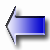 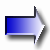 